Администрация Дмитровского  муниципального района Московской области объявляет о начале приема документов от претендентов на получение субсидий на возмещение затрат на ликвидацию несанкционированных свалок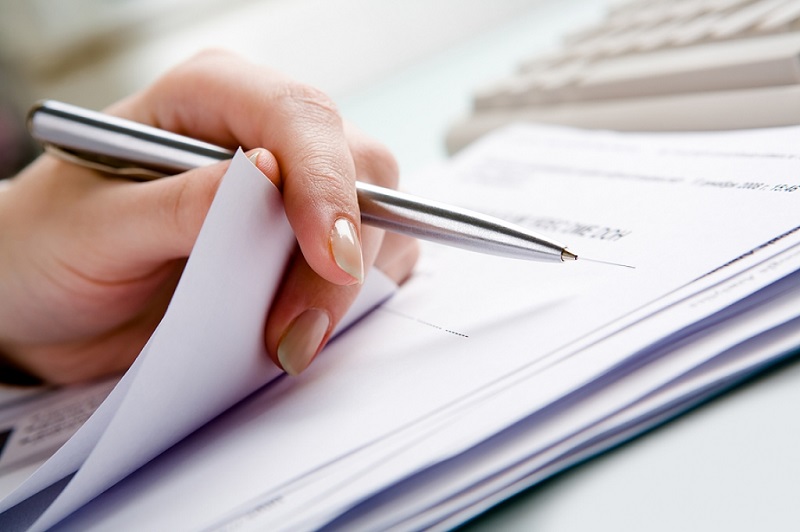 На основании  Постановления Администрации Дмитровского муниципального района от 16.08.2018 № 5583-П «Об утверждении Порядка предоставления субсидии на возмещение затрат, связанных с ликвидацией несанкционированных навалов мусора на территории Дмитровского муниципального района Московской области» Администрация Дмитровского муниципального района проводит отбор юридических лиц, выполняющих работы по ликвидации несанкционированных навалов мусора на территории Дмитровского муниципального района и объявляет о начале приема документов от претендентов на получение субсидий на возмещение затрат на ликвидацию несанкционированных свалок. Субсидия предоставляется юридическим лицам, соответствующим на первое число месяца, в котором подается заявка на предоставление субсидии, следующим требованиям:- отсутствие неисполненной обязанности по уплате налогов, сборов, страховых взносов, пеней, штрафов, процентов, подлежащих уплате в соответствии с законодательством Российской Федерации о налогах и сборах;- отсутствие просроченной задолженности по возврату в бюджет Московской области субсидий, бюджетных инвестиций, предоставленных в том числе в соответствии с иными правовыми актами, и иная просроченная задолженность перед бюджетом Московской области;- организация не находится в процессе реорганизации, ликвидации, банкротства;- организация не является иностранным юридическим лицом, а также российским юридическим лицом, в уставном (складочном) капитале которых доля участия иностранных юридических лиц, местом регистрации которого является государство или территория, включенные в утверждаемый Министерством финансов Российской Федерации перечень государств и территорий, предоставляющих льготный налоговый режим налогообложения и (или) не предусматривающих раскрытия и предоставления информации при проведении финансовых операций (офшорные зоны) в отношении таких юридических лиц, в совокупности превышает 50 процентов;- заявитель не является получателем средств Московской области в соответствии с иными нормативными правовыми актами или муниципальными правовыми актами на цели, указанные в п. 2 настоящего Порядка;- заявка на предоставление Субсидии направлена до даты завершения отбора, указанного в п. 5 настоящего Порядка. К Получателям субсидий устанавливаются следующие критерии отбора, которым они должны соответствовать на первое число месяца, предшествующего месяцу, в котором планируется заключение Соглашения:- наличие договоров на вывоз ТБО, КГМ с физическими лицами, проживающими на территории муниципального образования, юридическими лицами, осуществляющими свою деятельность на территории муниципального образования, в соответствии с требованиями, установленными Правительством Московской области;-   использование мусоровозов, оборудованных датчиками ГЛОНАСС, а именно мусоровозами, которые должны быть оснащены бортовым навигационно-связным оборудованием, обеспечивающим передачу мониторинговой информации в унифицированном формате в Региональную навигационно-информационную систему Московской области и в информационную систему, предназначенную для управления, контроля и надзора в сфере обращения с ТКО на территории Московской области.- наличие лимитов (договоров) на лицензированных объектах на размещение и утилизацию ТБО и КГМ;- соблюдение при осуществлении своей деятельности требований, установленных Распоряжением Министерства экологии и природопользования Московской области № 872-РВ «Об утверждении Положения по организации деятельности по транспортированию, обработке, утилизации, обезвреживанию и захоронению твердых коммунальных отходов на территории Московской области" (вместе с "Перечнем информации, подлежащей передаче в информационную систему, предназначенную для управления, контроля и надзора в сфере обращения с ТКО на территории Московской области".                                                                 Условием предоставления субсидии является предоставление Получателем субсидии Справки-расчета о подтверждении фактических затрат, связанных с ликвидацией несанкционированных навалов мусора с приложением фотоотчета в формате «было-стало», подтверждающего факт ликвидации несанкционированного навала мусора.Получатель Субсидии представляет в Администрацию следующие документы:1) Заявку на получение субсидии на возмещение затрат, связанных с осуществлением деятельности по сбору, вывозу и утилизации ТБО и КГМ.2) Копию устава организации, заверенную печатью и подписью руководителя.3) Копию свидетельства о регистрации организации, заверенную печатью и подписью руководителя.4) Копию лицензии на осуществление деятельности по сбору, вывозу и утилизациии ТБО и КГМ (Представляется заверенная печатью (при наличии) и подписью руководителя организации - получателя субсидии).5) Информационное письмо с банковскими реквизитами получателя субсидии для перечисления субсидии.6) Информационное письмо (представляется заверенное печатью (при наличии) и подписью руководителя организации - получателя субсидии), содержащее:- информацию об отсутствии получателя субсидии в списке иностранных юридических лиц, а также российских юридических лиц, в уставном (складочном) капитале которых существует доля участия иностранных юридических лиц, местом регистрации которых является государство или территория, включенные в утверждаемый Министерством финансов Российской Федерации перечень государств и территорий, предоставляющих льготный налоговый режим налогообложения и (или) не предусматривающих раскрытия и предоставления информации при проведении финансовых операций (офшорные зоны) в отношении таких юридических лиц;- сведения об отсутствии процедуры реорганизации, ликвидации или банкротства в отношении организации, с приложением подтверждающей выписки из Единого государственного реестра юридических лиц;-сведения об отсутствии неисполненной обязанности по уплате налогов, сборов, страховых взносов, пеней, штрафов, процентов, подлежащих уплате в соответствии с законодательством Российской Федерации о налогах и сборах, с приложением подтверждающей справки от территориального органа Федеральной налоговой службы;- справка-расчет о подтверждении фактических затрат, связанных с ликвидацией несанкционированных навалов мусора;- сведения о соответствии деятельности получателя субсидии требованиям Распоряжения Министерства экологии и природопользования Московской области № 872-РВ «Об утверждении Положения по организации деятельности по транспортированию, обработке, утилизации, обезвреживанию и захоронению твердых коммунальных отходов на территории Московской области" (вместе с "Перечнем информации, подлежащей передаче в информационную систему, предназначенную для управления, контроля и надзора в сфере обращения с ТКО на территории Московской области";- банковские реквизиты получателя субсидии для перечисления субсидии;- Ф.И.О. руководителя получателя субсидии;- Ф.И.О. главного бухгалтера получателя субсидии;- юридический и фактический адреса получателя субсидии;- контактные телефоны.Рассмотрение документов, указанных в пункте 13 настоящего Порядка, Администрация осуществляет в течение пяти рабочих дней со дня представления документов.По результатам рассмотрения пакета документов, указанного в пункте 13 настоящего Порядка, принимается положительное (отрицательное) решение о результатах рассмотрения Заявки.Критериями для принятия положительного решения являются:- представление полного пакета документов;- достоверность сведений, содержащихся в Заявке;Основанием для отказа в предоставлении Субсидии является:- несоответствие представленных документов условиям, определенным пунктом 10настоящего Порядка или непредставление (предоставление не в полном объеме) указанных документов;- недостоверность представленной информации;- несоответствие претендента на получение субсидии критериям и условиям, определенным настоящим Порядком.В течение пяти рабочих дней после принятия положительного решения Администрация направляет Получателю субсидии по электронной почте, указанной в Заявке, проект Соглашения.                                                                                                                                               